Инструкция о порядке регистрации членов НОРС-Р29.05.2009Утверждена решением Совета НОРС-Р от 1 марта 2009 годаНАЗВАНИЕ ОРГАНИЗАЦИИ: НОРС-Р или НОРССуществует историческое и юридическое названия нашей организации. См. Положение о статусе членов НОРС-РИсторическое название: Национальная организация российских скаутов-разведчиков (НОРС-Р) – именно это название мы всегда используем «в скаутском мире» (вся внутриорганизационная деятельность, контакты с другими скаутскими и молодежными организациями и пр.), а также в информационных и исторических документах (рассылках, публикациях и выступлениях в СМИ, иных публикациях).Юридическое наименование: Межрегиональная детская общественная Неполитическая организация разведчиков-скаутов (НОРС). В силу формальных причин организация была зарегистрирована именно под этим наименованием (существуют особенности использования слов «национальная» и «российских» при регистрации юрлиц). Юридическое название НОРС следует использовать в официальном документообороте (документы, официальные письма, грантовые заявки, приглашения и пр.) и в финансовых операциях и документах (денежные перечисления, проектные средства и пр.).К сожалению, существует эта путаница, и пока это не изменить. Запомните особенности использования названий и будьте внимательны!Порядок регистрации членов в НОРСЧленство в организации оформляется письменно, документы о вхождении в состав НОРС используются в регистрационных органах, соответственно, используем юридическое наименование НОРС.Итак, членами НОРС (см. Положение о статусе членов НОРС) могут стать:1.	юридически зарегистрированные общественные организации (любого административного деления),2.	работающие без регистрации скаутские объединения,3.	отдельные граждане - физические лица.Документы, необходимые для членства в НОРС различны для регистрации 1-го, 2-го и 3 го вида членов.Во всех трех случаях оформляется заявление о членстве в НОРС в письменной форме (образец прилагается), к заявлению прикладывается информация о деятельности в свободной форме.1) Заявления и справки о деятельности достаточно в случае регистрации физического лица.2) В случае желания войти в состав НОРС скаутских объединений, работающих без регистрации, к заявлению и информации о деятельности должна прилагаться регистрационная анкета самостоятельного скаутского объединения (см. Устав НОРС) или анкета региональной организации НОРС.3) В случае регистрации юридического лица в составе НОРС необходимы следующие документы:•	Выписка из протокола заседания Совета организации. Образец прилагается. «В случае государственной регистрации общественной организации ее постоянно действующий руководящий орган осуществляет права юридического лица от имени общественной организации и исполняет ее обязанности в соответствии с уставом. … Постоянно действующим руководящим органом общественной организации является выборный коллегиальный орган, подотчетный съезду (конференции) или общему собранию.»  (ст. 8 ФЗ «Об общественных объединениях»).•	Регистрационная анкета самостоятельного скаутского объединения (см. Устав НОРС) или региональной организации НОРС.•	Копия свидетельства о регистрации, заверенная руководителем организации.•	Копия Устава, заверенная руководителем организации.•	Информация о деятельности организации.Вот и все, что Вам нужно сделать для вступления в НОРС!Документы нужно отправить почтой по адресу:185034 Республика Карелия, г.Петрозаводск, ул. Петрова 7б, офис НОРС (Воздвиженскому Сергею Эрландовичу).Решение о членстве в НОРС принимает Конференция и Совет НОРС.Ежегодно проходит перерегистрация членов НОРС и сдача взносов (минимум для 2009 года – 300 рублей).По всем вопросам, связанным с регистрацией, обращайтесь по адресу nors-r@mail.ru. Просьба – когда вы высылаете документы на почтовый адрес вещественной почтой,сообщите об этом письмом на nors-r@mail.ru.Секретарь НОРС-Р ски. Каркач Надежда МЕЖРЕГИОНАЛЬНАЯ ДЕТСКАЯ ОБЩЕСТВЕННАЯ НЕПОЛИТИЧЕСКАЯ ОРГАНИЗАЦИЯ РАЗВЕДЧИКОВ-СКАУТОВ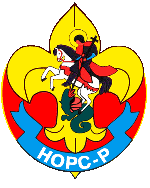 МЕЖРЕГИОНАЛЬНАЯ ДЕТСКАЯ ОБЩЕСТВЕННАЯ НЕПОЛИТИЧЕСКАЯ ОРГАНИЗАЦИЯ РАЗВЕДЧИКОВ-СКАУТОВ НОРС185030, Республика Карелия,  г. Петрозаводск, пр-т А.Невского, 69тел. 8 (8142) 53 05 83, +7 (921) 457 68 45, e-mail: nors-r@mail.ru, http://nors-r.ru185030, Республика Карелия,  г. Петрозаводск, пр-т А.Невского, 69тел. 8 (8142) 53 05 83, +7 (921) 457 68 45, e-mail: nors-r@mail.ru, http://nors-r.ru